关于开展“以茶会友，畅想未来”茶艺大赛通知各学院团委、学生社团：为进一步传承和弘扬中华优秀传统文化，展现青年学子风采，丰富校园文化生活，让更多人了解茶文化,感受茶文化魅力，体会生活之美，特此举办“以茶会友，畅想未来”茶艺大赛，现将有关事宜通知如下：一、活动主题继承优秀文化，谱写茶艺新篇二、举办单位主办单位：共青团青岛农业大学委员会承办单位：共青团园艺学院委员会、茶文化协会三、活动时间2024年4月四、活动地点青岛农业大学平度校区博学楼五、参赛人员青岛农业大学平度校区全体在校学生六、活动要求（一）报名方式：采取线上报名的方式参赛，参赛选手需加入“以茶会友，畅想未来”茶艺大赛活动QQ群（760078226），申请加入时备注好自己的姓名与联系方式，并填写群内报名表格进行报名。（二）比赛流程：比赛分为初赛，复赛，和决赛。形式分为：茶知识竞赛与基础茶艺比拼两个模块。1.茶知识竞赛：在比赛前会发布基础茶知识题库供大家学习。比赛按照不同环节选取纸质试卷与现场抢答两种形式进行比拼，选拔同学进入复赛，再根据相同办法选拔同学进入决赛,最终选拔出该模块获奖同学。2.基础茶艺比拼：在比赛前对参赛同学进行茶艺培训，比赛按照抽选考题与命题的形式进行比赛，决赛前会对入选同学进行第二次培训，提前规定好考试题目，最终选拔出该模块获奖同学。六、奖项设置本次活动由园艺学院茶学老师以及茶文化协会茶文化部成员进行评审和培训。比赛按照5%、15%、30%比例设定一等奖、二等奖以及三等奖。七、注意事项1.参赛同学需仔细阅读比赛通知，了解比赛基本事项。2.报名参与茶知识竞赛模块的同学在比赛前要提前熟悉茶文化协会所提供的题库，并自主学习其他茶文化相关知识。3.报名参与基础茶艺比拼模块的同学要进行基本茶艺培训，并进行自主练习。4.参赛同学可同时报名两个比赛模块，也可以只报名其中一项，但报名同学在比赛当天不得无故缺席，中途退赛的同学要联系承办方进行说明。5.本次参赛内容最终解释权归承办方所有，未尽事宜会在QQ群另行通知。八、活动说明（一）活动负责人：刘  凝朱乐妍 13273211101（二）活动通知群：QQ群：760078226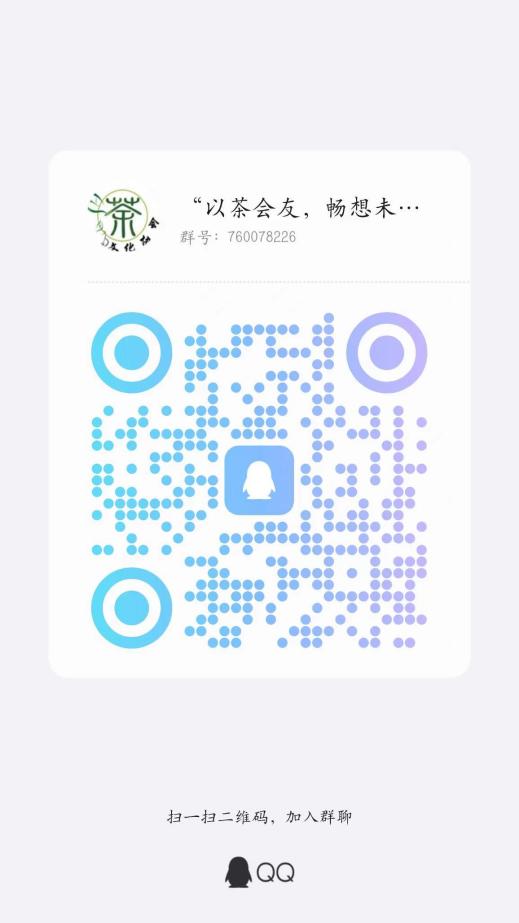                        共青团青岛农业大学委员会                           共青团园艺学院委员会                                    茶文化协会                                   2024年3月29日